Ponudba izbirnih predmetov za šolsko leto 2020/21 – Matična šola BreznoFILMSKA VZGOJA (7., 8., 9. razred) 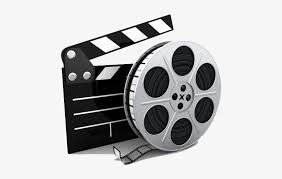 Film je eno najbolj razširjenih področij umetnosti med mladimi, zato bo tudi v šolskem letu 2020/21 na razpolago izbirni predmet filmska vzgoja. V ospredju filmske vzgoje je izpostavljeno doživljanje filma, spoznavanje osnov filmske umetnosti in filmska ustvarjalnost. Filmska vzgoja je zasnovana kot triletni predmet, ki se izvaja v 7., 8. in 9. razredu. Kljub temu se učenec lahko po enem ali dveh letih odloči, da ga ne bo več obiskoval. Z učenjem "prve stopnje" izbirnega predmeta ni nujno, da začnete v 7. razredu, temveč lahko tudi v 8. ali 9. razredu. V vsakem razredu je namenjeno filmski vzgoji 35 ur, le v 9. razredu 32 ur. CILJI PREDMETA: Naučili se bomo učili, kaj je film. Po uvodnem delu se bomo skupaj z učenci odločili, katere filme si bomo ogledali, o njih razpravljali, poglabljali doživljanje filma in ga na različne načine tudi interpretirali. Poleg ogledov bomo spoznali temeljne vrste in osnovne oblike filma, filmske žanre, filmsko tehnologijo z obiskom filmskega muzeja ali lokalnega kinematografa. Svojo filmsko ustvarjalnost pa bomo preizkusili z ustvarjanjem kratkih animiranih filmov z uporabo mobilnih telefonov, fotoaparatov ter šolskih računalnikov. Ob zaključku šolskega leta bomo pripravili projekcijo svojih filmov za (širšo) okolico.OCENJEVANJE PREDMETA: Učenci dobijo dve oceni.mag. Urška Samec, prof.RETORIKA ALI GOVORNIŠTVO Je nauk o umetniško oblikovanem govoru, njegovih pravilih, strukturi, izraznih sredstvih in izraznih oblikah. Retoriki kot obveznemu izbirnemu predmetu je namenjenih 32 ur letno ali 1 ura tedensko. Lahko ga obiskujejo učenci 9. razreda. OPREDELITEV PREDMETA Namen in cilj retorike je analiza ter pravilnejše in natančnejše oblikovanje argumentov in prepričevalnih tehnik na vseh področjih človekovega življenja. Učence nauči predvsem samostojnega, koherentnega ter kritičnega oblikovanja in izražanja stališč pri drugih predmetih v teku nadaljnjega izobraževanja in tudi na vseh drugih področjih družbenega in zasebnega življenja. CILJI PREDMETA Učenci spoznavajo, kaj je retorika. Učenci spoznavajo, zakaj se je koristno učiti retorike. Učenci spoznajo razlike med dobrimi in slabimi argumenti. Učenci spoznavajo nastanek in zgodovino retorike. Učenci se učijo javnega nastopanja in izražanja svojih stališč.Učenci se učijo učinkovitega prepričevanja in argumentiranja. OCENJEVANJE PRI POUKU RETORIKE Učenci dobijo v šolskem letu dve ustni oceni.MEDPREDMETNA POVEZAVA Najmočnejši sta povezavi med slovenščino in filozofijo. Zaželeno je, da imajo učenci že razvito jezikovno zmožnost in da znajo popraviti napake, po drugi strani pa sposobnost abstraktnega mišljenja in zmožnost analize. Dosežene cilje pouka retorike lahko učinkovito izkoristijo pri vseh drugih šolskih predmetih in v življenju na sploh. mag. Urška Samec, prof.MATEMATIČNA DELAVNICA  7. r  (35 ur)Predmet je namenjen vsem učencem in ni odvisen od znanja matematike, sajvsebina predmeta ni vezana na znanje matematike. Vsebino in obliko dela v razredu prilagajamo interesom in sposobnostim učencev.Pri doseganju ciljev delamo samostojno ali skupinsko ter aktivno pridobivamo izkušnje (risanje, tlakovanje, igranje, modeliranje idr.) in delamo z računalnikom (PPT predstavitve, iskanje informacij, igranje tetrisa idr.).Vsebina predmeta po sklopih:LOGIKA (lažje besedilne naloge),ŠTETJE (grafi, preštevanje točk na vzorcih, labirinti in še kaj),NENAVADNA ARITMETIKA (drugačni zapisi števil, zanimivosti z vžigalicami idr.),TLAKOVANJE (tlakovati ravnino z različnimi liki - zgledi iz vsakdanjega življenja).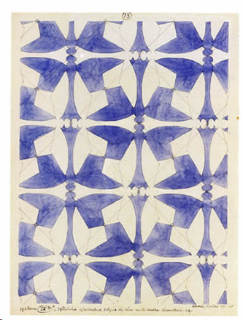 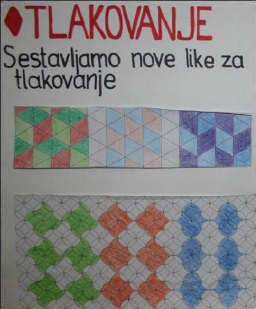 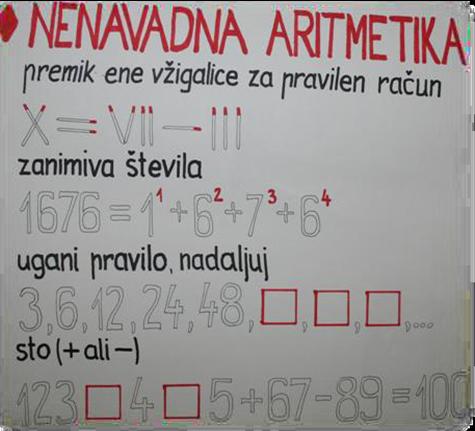 Irena Jelenko, prof.MATEMATIČNA DELAVNICA  8. r  (35 ur)Predmet je namenjen vsem učencem in ni odvisen od znanja matematike, saj vsebina predmeta ni vezana na znanje matematike. Vsebino in obliko dela v razredu prilagajamo interesom in sposobnostim učencev.Pri doseganju ciljev delamo samostojno ali skupinsko ter aktivno pridobivamo izkušnje (risanje, igranje, modeliranje idr.) in delamo z računalnikom (PPT predstavitve, iskanje informacij, igranje tetrisa in miselnih iger in še kaj).Vsebina predmeta po sklopih:ZGODOVINA MATEMATIKE (projektno in raziskovalno delo),  DRUGAČNA GEOMETRIJA (načrtovanje z deščicami, kozarci, vžigalicami idr.),GEOMETRIJA S PREPOGIBANJEM PAPIRJA (sestavljanje likov in teles ter različnih oblik samo s prepogibanjem papirja), MISELNE IGRE IN ZANIMIVI MISELNI POSTOPKI (iskanje strategij reševanja s števili, s tehtanjem, preproste igre na srečo itd.)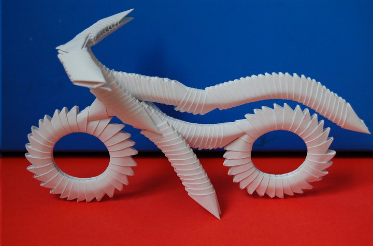 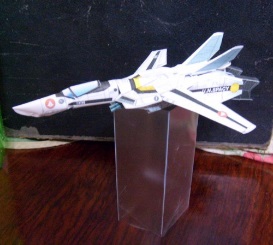 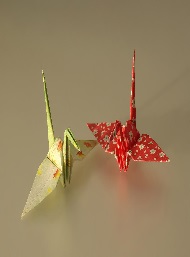 Irena Jelenko, prof.MATEMATIČNA DELAVNICA  9. r  (35 ur)Predmet je namenjen vsem učencem in ni odvisen od znanja matematike, saj vsebina predmeta ni vezana na znanje matematike. Vsebino in obliko dela v razredu prilagajamo interesom in sposobnostim učencev.Pri doseganju ciljev delamo samostojno ali skupinsko ter aktivno pridobivamo izkušnje (risanje, igranje, modeliranje idr.) in delamo z računalnikom (PPT predstavitve, iskanje informacij, itd.).Vsebina predmeta po sklopih:DIOFANTSKE ENAČBE IN ARITMETIČNE UGANKE (reševanje preprostih enačb s smiselnim preizkušanjem itd.),TELESA IN PROSTORI (izdelovanje geometrijskih teles, sestavljanje teles iz danih mrež in še kaj),MATEMATIKA ŠIFRIRANJA (pošiljanje skritih sporočil, zamenjava črk idr.),FRAKTALI (iskanje fraktalnih oblik v naravi, izdelava zaporedja oblik, ki vodijo v fraktal in še kaj).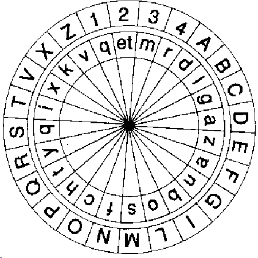 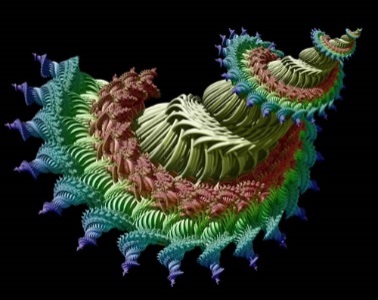 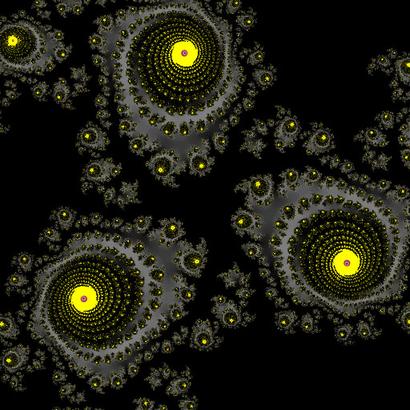 Irena Jelenko, prof.ŠZZ – ŠPORT ZA ZDRAVJE  9. r (32 ur)SPLOŠNI CILJI PREDMETA:Oblikovati odgovoren odnos do lastnega zdravja (redno ukvarjanje s športom v šoli in v prostem času, telesna nega, zdrava prehrana, nadomeščanje izgubljene tekočine).Spodbujati medsebojno sodelovanje, zdrava tekmovalnost in sprejemanje drugačnosti.Spoštovati pravila športnega obnašanja.Doživljati sprostitveni vpliv športne vadbe.Razvijati gibalne in funkcionalne sposobnosti z individualnimi programi.Z izbranimi nalogami ohranjati pravilno telesno držo in oblikovati skladno postavo.Opravljati dalj časa trajajoče gibalne naloge aerobnega značaja v naravi, kjer je poudarjena vztrajnost.Razumeti odzivanje organizma na napor.Spoznati namen redne športne vadbe in primerne prehrane za zdravje in dobro počutje.OBLIKE IN METODE: praktično delo v telovadniciVSEBINE: nogomet (12), odbojka (12ur), namizni tenis (8)OCENA: Učenec dobi oceno iz vsakega dela, ocenjuje se z ocenami od 1 do 5.Darko Račnik, prof.ŠZS − ŠPORT ZA SPROSTITEV  7. r, 8. r  (35 ur)
SPLOŠNI CILJI PREDMETA:Pozitivno doživljanje športa.Razbremenitev in sprostitev od vsakodnevnih šolskih naporov.Skrb za zdrav in skladen razvoj.Sprejemanje odgovornosti za kulturen odnos do narave in okolja.Telesni razvoj in razvoj gibalnih in funkcionalnih sposobnosti.Osvajanje in nadgradnja športnih znanj.Seznanjanje s teoretičnimi situacijami.Emocionalno doživljanje športa, oblikovanje in razvoj stališč, navad, načinov ravnanja.OBLIKE IN METODE: praktično delo v telovadniciVSEBINE:  Nogomet, odbojka, gimnastika, košarka, rokomet (po 7 ur)OCENA: Učenec dobi oceno iz vsakega dela, ocenjuje se z ocenami od 1 do 5.Darko Račnik, prof.ASTRONOMIJA 7. r, 8. r in 9. rPredmet astronomija je v devetletni osnovni  šoli ponujen kot izbirni predmet. Vsako leto je na voljo 35 šolskih ur (v 9. razredu 32 ur).ASTRONOMIJA : ZVEZDE IN VESOLJETretji del izbirnega predmeta pa govori o zvezdah in vesolju. Ste pogledali kdaj v nebo in se vprašali, kaj je tam? No, potem ste že blizu. Mi se bomo pogovarjali o zvezdah. Kaj so in kakšne barve so, kako se rodijo in kako umrejo. Spoznali bomo galaksije in poiskali naše mesto v vesolju. Že veste, v kateri galaksiji živimo? Če ne, potem pa se nam pridružite!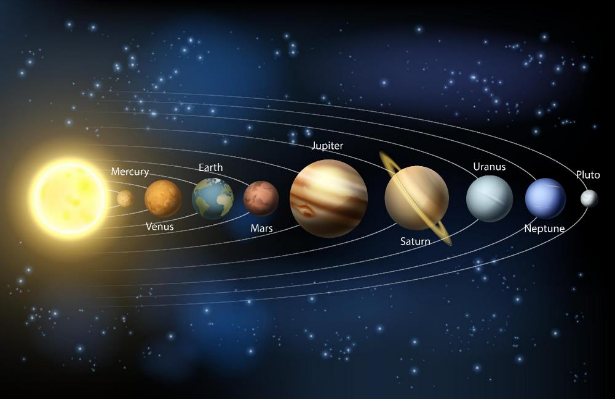 Alenka Mravljak, mag. prof.RISANJE V GEOMETRIJI IN TEHNIKI 7. r, 8. r in 9. rIzbirni predmet Risanje v geometriji - 3D modeliranje bo potekal v računalniški učilnici. Kaj boste spoznali: Učenci pri 3D modeliranju spoznavajo prostorske odnose in si izboljšajo prostorsko inteligenco. Pridobljeno znanje lahko uporabljajo pri različnih predmetih: matematiki, tehniki in tehnologiji, likovni vzgoji in računalništvu. Podrobneje spoznajo nekatere postopke prostorske predstavitve predmetov, pri čemer smiselno uporabljajo skiciranje, risanje z risarskim in računalniškim grafičnim orodjem. Spoznajo osnovne značilnosti risanja v strojništvu, elektrotehniki in gradbeništvu, predvsem pa znajo kritično presojati in vrednotiti svoje delo. 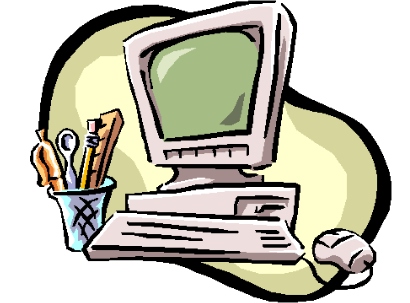 Kaj bomo počeli: Izkušnje pri skiciranju in risanju povežejo s postopki risanja z računalniškim grafičnim programom SketchUp (Tinkercad). Pri predmetu boste razvijali ustvarjalnost, udejanjali svoje ideje in izboljševali svojo prostorsko predstavo. V sklopu predmeta učenci iščejo idejo za izdelek, ki bi ga želeli izdelati, ta predmet predstavijo oz. modelirajo v 3D prostoru s programom SketchUp, zanj izdelajo tehnično ter tehnološko dokumentacijo. Alenka Mravljak, mag. prof.UREJANJE BESEDILA 7., 8. in 9. r (35 ur) 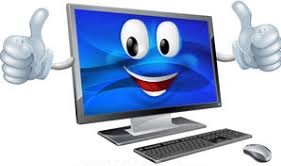 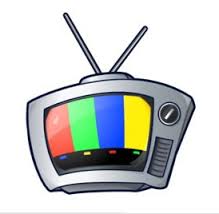 V sodobnem svetu je računalniška tehnologija prepletena v vse spektre življenja kar smo še dodobra spoznali pred nedavnem pri izobraževanju na daljavo. Za delo z računalnikom je potrebno več kot le splošno poznavanje računalnika. Pri predmetu urejanje besedila bodo učenci in učenke pridobili osnovna znanja in nadgradnjo le teh, ki so potrebna za razumevanje in temeljno uporabo računalnika. Hkrati pa bodo osvojili različne veščine komuniciranja s pomočjo računalnika.Predmet se lahko izvaja v 7., 8. in 9. razredu in sicer 35 ur letno.Boštjan Klemenčič, prof.MULTIMEDIJA 7., 8. in 9. r (35 ur) 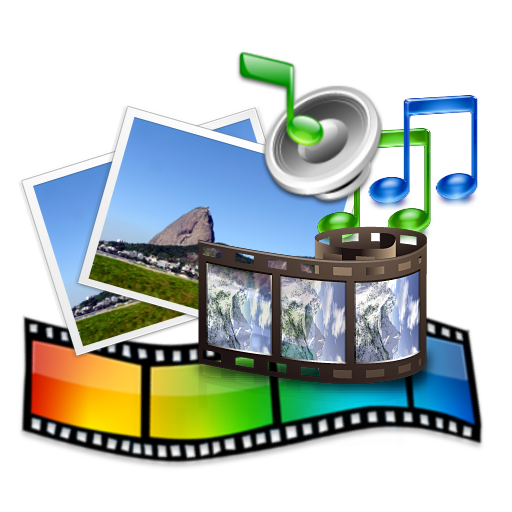 Predmet se lahko izvaja v 7., 8. ali 9. razredu v obsegu 35 ur letno in zajema naslednja področja:- MME (za učence 7., 8. in 9. razreda):
Predmet je namenjen vsem učencem, ki bi radi pridobili znanje na področju predstavitve, filma in glasbe. V okviru predmeta bodo spoznali uporabno vrednost digitalnega fotoaparata (urejanje slik) in kamere (montaža filma) ter izdelali preprosto multimedijsko predstavitev ter film preko katerega bodo svoj projekt predstavili svojim sošolcem (možno tudi širši javnosti).
Cilji:
• razvijajo sposobnost samostojnega iskanja informacij in reševanja problemov;• razvijajo sposobnost za učinkovito in estetsko oblikovanje informacij;• oblikujejo stališča do pridobljenih informacij;• pridobivajo temeljna znanja, spretnosti in navade za učinkovito in uspešno uporabo sodobne računalniške tehnologije;• spoznavajo in razvijajo komunikacijske zmožnosti.Boštjan Klemenčič, prof.RAČUNALNIŠKA OMREŽJA 7., 8. in 9. rUčenec bo skozi predmet računalniška omrežja dobil lažji vpogled v internet (svetovni splet), hkrati se bo naučili objavljati multimedijske vsebine na internetu v obliki spletne strani ali drugih kanalov. Multimedijske vsebine so izdelali učenci v prejšnjem šolskem letu, sedaj pa je potrebno te vsebine predstaviti širši javnosti.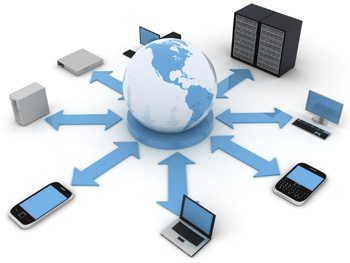 
Program izbirnega predmeta je prilagojen predznanju učencev in je namenjen tako začetnikom kot tudi učencem, ki že imajo nekaj znanja pri delu z računalnikom, saj svoje znanje nadgrajujejo z zahtevnejšimi vsebinami.Cilji:• razvijajo sposobnost samostojnega iskanja informacij in reševanja problemov;• razvijajo sposobnost za učinkovito in estetsko oblikovanje informacij;• oblikujejo stališča do pridobljenih informacij;• pridobivajo temeljna znanja, spretnosti in navade za učinkovito in uspešno uporabo sodobne računalniške tehnologije;• spoznavajo in razvijajo komunikacijske zmožnosti.Boštjan Klemenčič, prof.ŠAH 7. - 9. r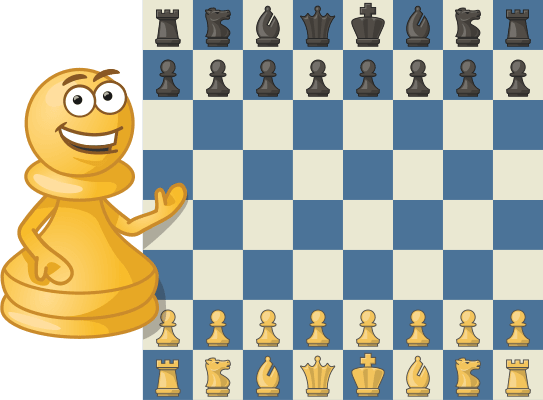 Predmet obsega tri enoletne programe v trajanju 35 ur letno. Obiskovati ga je mogoče eno, dve ali tri leta. Dokončani trijeprogrami dajejo osnovno šahovsko izobrazbo. V šolskem letu 2020/2021 se tako ponuja predmet ŠAH-1.ŠAH-1: Šahovske osnove Uvodni del spoznavanja šahovske igre in kulture, načrtna igra v otvoritvah, središčnici in končnici.ŠAH-2: Šahovsko kombiniranje Kombinacijska, taktična in žrtvena igra, otvoritve, končnice in osnove šahovske kulture-drugi del.ŠAH-3: Šahovska strategija Napad in obramba, pozicijska igra in načrtovanje, otvoritve, končnice in osnove šahovske kulture - tretji del.TRAJANJE: 1 letoCILJI, KI JIH ŽELIMO DOSEČI:spoznavanje, razumevanje, uporabljanje in vrednotenje temeljnih vsebin šahovske igre, razvijanje ustvarjalnosti in odlik spoznavnega sloga, posebej neodvisnega, kritičnega mišljenja,razvijanje zbranosti, pazljivosti in sprejemanja odgovornosti ter posledic za svoja dejanja.OBLIKE IN METODE POUČEVANJA: IGRA ZA RAČUNALNIKIPouk poteka za računalniškimi šahovnicami ob pomoči učnih zgledov in gradiv v elektronski obliki.POMOČJO RAČUNALNIŠKEGA  ŠAHOVSKEGA MOJSTRA Šahovske poteze, rešitve, zamisli in načrte lahko učenci in učitelj sproti preverjajo s pomočjo računalniškega šahovskega analizatorja mojstrske moči.ZA ŠAHOVNICO IN ŠAHOVSKO UROIgra pri praktičnih nastopih poteka za običajno šahovnico in šahovsko uro, v časovnem okviru, ki omogoča analitično razmišljanje.VIŠJE OBLIKE UČENJAV ospredju sta učenje kot reševanje problemov in krožno izkustveno učenje.DOŽIVLJANJE USPEHAIgra pri praktičnih nastopih poteka med enakovrednimi dvojicami, tako da imajo možnost doživljanja uspeha vsi učenci, ki se dovolj potrudijo.Boštjan Klemenčič, prof.  NEMŠČINA 7., 8., 9. r Greste s starši kdaj nakupovat čez mejo? Torej v Avstrijo? Seveda! In se vam je kdaj zgodilo, da bi morali prodajalko vprašati, če imajo majico tudi v drugi barvi, a niste vedeli, kako bi se tega lotili? Bi radi kdaj sami naročili pijačo in prosili za račun? Potem ste tukaj na pravem naslovu…Nemščina je učencem ponujena kot izbirni predmet v 7., 8. in 9.r. in se izvaja 2 uri tedensko.Učenci se bodo pri izbirnem predmetu nemščine najprej naučili nekaj osnov tujega jezika, torej – pozdraviti, se predstaviti, vprašati po počutju in ostalih osebnih podatkih,…  Besedišče na določeno temo bomo pridobivali na čim bolj raznolik način - z uporabo različnih slikovnih materialov ali konkretnih pripomočkov (npr., ko spoznavamo oblačila, uprizorimo modno revijo, ko spoznavamo hrano in pijačo, si tudi privoščimo kakšen košček čokolade in sadja,…), s pomočjo raznih iger (npr. spomin, pantomima, vislice, bingo …) in seveda tudi z uporabo interneta, tabličnih računalnikov in interaktivne table. Nekateri učenci posnamejo tudi odlične videoposnetke o sebi in družini, o naši šoli, posnamejo svojo pesem (»rap«), ustvarijo risanko oz. strip, napišejo recept za izbrano jed... V 8. in 9.r. potem usvojeno znanje nadgrajujemo in širimo. Ker pa je usvojeno besedišče treba znati uporabiti v konkretnih situacijah, bo veliko poudarka tudi na tvorjenju dialogov in igranju vlog (pogovor v restavraciji, pri zdravniku, v  trgovini, v mestu…). V ta namen se bomo vsako leto odpravili tudi čez mejo,  kjer bodo učenci lahko preizkusili svoje znanje v realnih situacijah (pozdraviti, naročiti pijačo,…). V tem šolskem letu smo obiskali adventni Gradec, kam nas bo poneslo v naslednjem šolskem letu, bomo pa še videli…Glavni poudarek pri izbirnem predmetu je na usvajanju besedišča in komunikaciji, ne toliko na slovnici in pravopisu.Učenci, ki pa so nemščino kot neobvezni izbirni predmet obiskovali že v 4., 5. ali 6. razredu, pa bodo svoje znanje še bolj poglobili,  utrdili in nadgradili.Ob določenih praznikih spoznavamo navade in običaje v nemško govorečih državah, izdelamo kakšno voščilnico… 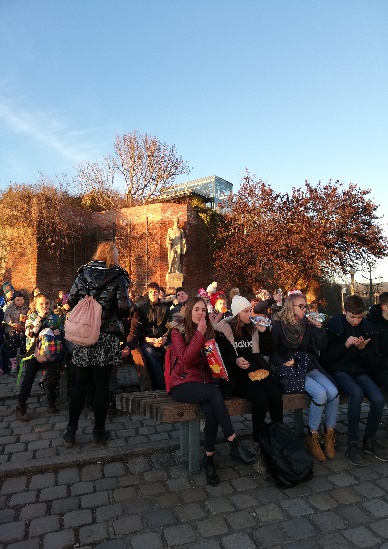 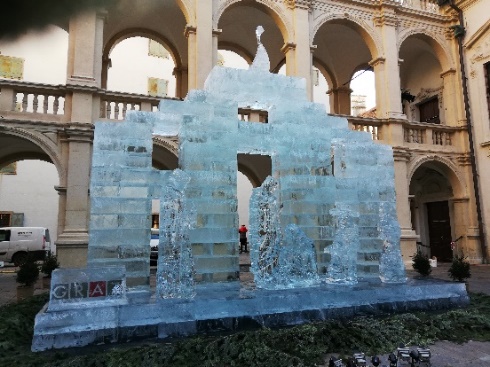 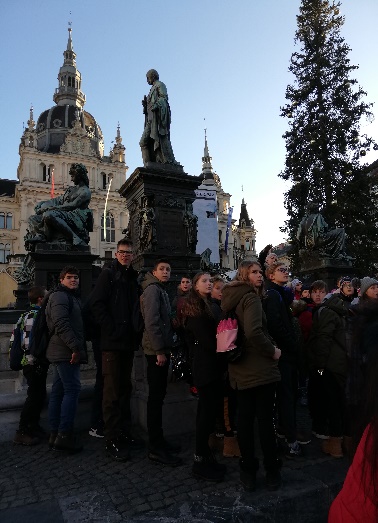 UČNE TEME:7. razred: Jaz in družina, barve in števila, hiša, pijača, šola in šolske potrebščine, prosti čas, glasba8. razred: Moj vsakdan, ura, hobiji, oblačila, vreme in letni časi, deli telesa9. razred: Dopust in počitnice, počitniške aktivnosti, preteklost, prihodnost, nemško govoreče države,  spoznavanje tujih mest, nakupovanje, oblačilaOcenjevanje znanja: Učenci pridobijo dve pisni in najmanj dve ustni oceni (eno ustno oceno dobijo ob govornem nastopu).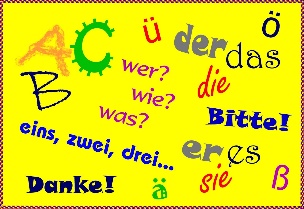 Jasmina Lesjak, prof.ORGANIZMI V NARAVNEM IN UMETNEM OKOLJU 7. - 9. r (35 ur)Predmetu se pridruži, če te zanima: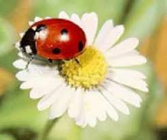 zakaj deževnika pretrgaš, ko ga vlečeš iz luknje,kakšne so drobne živali pod lupo in mikroskopom,kaj ima polž na jeziku,koliko oči ima pajek,kako se premika gosenica in kaj nastane iz nje,kakšen je cvet pod mikroskopom,ali lahko vidimo žile v rastlinah,kaj vidimo pod mikroskopom, če opazujemo vodo iz potoka,kako živijo živali v aziluin še veliko več …Delo bo potekalo na terenu in v učilnici. Pri delu bomo uporabljali: mikroskop, lupe, računalnik…Živali niso samo v naravi. Človek je zanje ustvaril različna domovanja. Obiskali bomo tudi akvarij in terarij ter azil za živali v Mariboru ter spoznali, kako tam poteka življenje. Če bo priložnost bo nas pot ponesla še kam…Vsaka družina ima doma kakšno žival ali hišnega ljubljenčka. Ti imajo zelo pozitiven vpliv na mladostnike. Imeli boste priložnost o njih več povedati in  jih predstaviti.Cilji:Pri izbirnem predmetu ONA učenci spoznajo življenjske potrebe živih bitij in tako bolje povežejo žive in nežive dejavnike.Ob opazovanju ali gojenju organizmov se zavedo, da so živa bitja, ki smo jih vzeli v oskrbo, odvisna od nas, zato moramo biti pri delu z njimi izjemno odgovorni. Svoje odgovorno ravnanje naj bi zavestno usvojili tudi kot nujnost pri varovanju življenjskega okolja.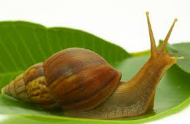 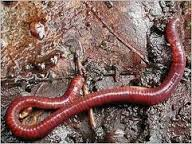 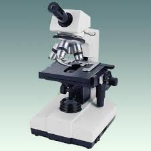 Ksenija Vinko, prof.RASTLINE IN ČLOVEK 7. - 9. r (35 ur)Rad-a vzgajaš rastline, pripravljaš iz njih izdelke, jih vključuješ v svojo prehrano, si okrasiš z njimi svojo sobo, vonjaš njihov prijeten vonj? Potem je prav, da o njih spoznaš še kaj, kar ti bo koristilo pri njihovi uporabi.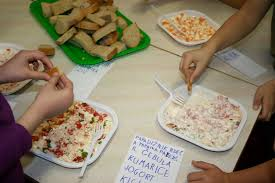 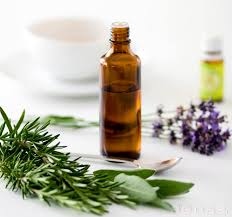 Pri izbirnem predmetu RASTLINE IN ČLOVEK učenci poglobijo in razširijo spoznanje o soodvisnost živali od rastlin. S tem spoznavajo tudi pomen rastlin v človekovem življenju in izoblikujejo pozitiven odnos do njih. Izbirni predmet ima namen poudariti in spoznati, kako pomembna je ta življenjska oblika in kako pomembno je prav varovanje rastlin in njihovih življenjskih okolij. Hkrati naj bi učenci spoznali, da spremljajo rastline človeka že od njegovega nastanka - da so mu bile od vedno posreden ali neposreden vir hrane, zdravja, zaščite itd. Prav zaradi njihove uporabnosti je človek mnoge od njih prenesel v svoj dom ali v njegovo bližino - mnoge je z umetnim izborom spremenil, jih požlahtnil in vzgojil številne nove sorte. Pri tem izbirnem predmetu spoznavajo učenci različne rastline in njihovo uporabno vrednost, pa tudi njihovo ogroženost. Spoznajo, da je veliko rastlin v Sloveniji ogroženih zaradi človekovega nerazumnega delovanja. Spoznajo, da pomeni ogrožanje in propadanje vrst tudi siromašenje narave in okolja.Metode dela: terensko delo, laboratorijsko delo, projektno delo, delo z literaturo, gojenje zdravilnih rastlin, delo s slikovnimi ključi, priprava napitkov, poparkov, prevretkov, priprava namazov iz različnih rastlin,  pridobivanje eteričnih olj.., v okviru zmožnosti obisk rastlinjaka, vrtnarije ali čebelarja….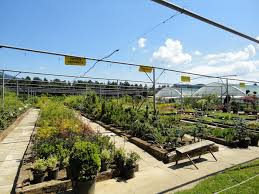 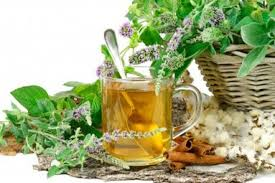 Ksenija Vinko, prof.VERSTVA IN ETIKA 7. - 9. r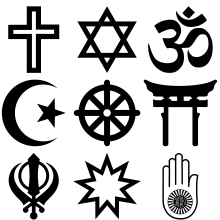 Predmet je trileten, vendar ga je možno obiskovati tudi eno ali dve leti. Vsako leto se obravnavajo različni tematski sklopi. Predmetu je namenjena 1 ura tedensko.AKTUALNO!Živimo v času vedno bolj intenzivnih stikov med različnimi kulturami in svetovi verstev postajajo vedno bolj del naše vsakdanjosti. Poznavanje teh je za razumevanje sodobnega sveta zelo pomembno.ZANIMIVO!Tematika, ki zadeva verstva in etiko, vključuje raznovrstne vzorce razmišljanja, pravila, običaje. Poznavanje vsega tega je zanimivo za ljudi različnih starosti in prepričanj.KORISTNO!Znanje s tega področja je koristno za pridobitev splošne izobrazbe in tudi kot del širšega družboslovnega znanja, ki je uporabno na številnih področjih. Nenazadnje pripomore k boljšemu poznavanje lastne tradicije in kulture.7. razred: Obravnavani so temeljni pojmi o nastanku religij in velike (svetovne) religije (krščanstvo, islam, budizem, hinduizem …), ki nas obdajajo in s katerimi se redno srečujemo prek vzornikov in ob iskanju identitete.8. razred: Religije so obravnavane poglobljeno s spoznavanjem njihovega obredja, simbolizma in odnosa do drugih skupnosti; pri tem se  namreč kažeta njihov vrednotni in etični sistem. S tem so povezane teme o družini, prijateljstvu, spolnosti …9. razred: Religiološki del je usmerjen v obravnavanje krščanstva, njegovih virov in smeri, zlasti katoliške vere v slovenskem prostoru, poleg tega pa tudi v oblikovanje odgovorne osebe, ki ima v pluralistični demokratični družbi posebno težo.Učiteljica Mihaela NajžarOBDELAVA GRADIV – LES 7. in 8. r (35 ur)Izbirni predmet je namenjen vsem tistim, ki jih veseli delo z lesom. Kombiniramo ga lahko tudi z drugimi materiali: papirna gradiva, usnje, slama, mehka žica, ipd.Ker živimo sredi gozdov, je smiselno mladim ponuditi še več znanja o lesu kot o pomembnem materialu za številne izdelke. Ne glede na trenutno slabo situacijo v slovenskih gozdovih in vedno bolj onesnaženem okolju, se vedno več ljudi zaveda pomena lesa kot produkta za zdravo življenjsko okolje. Torej, lesarski poklici pridobivajo na veljavi in predstavljajo vir dohodka za vsakega, ki mu delo z lesom postane poklicna izbira.Izkušnje pri tem predmetu lahko učencem olajšajo odločitev za izbiro poklicne poti in povečajo možnosti za delo na področju obdelave lesa v obrti, industriji ali pa so osnova za ustvarjalno preživljanje prostega časa. CILJI: učenci pravilno poimenujejo in varno uporabljajo orodja, pripomočke, stroje, različne spojne elemente in lepila; izdelajo predmete iz lesa ter iščejo rešitve za izboljšanje tehnoloških ali uporabnih lastnosti predmetov; ob izkušnjah pri obdelavi gradiv se navajajo na delo v skupini (sodelovanje, uveljavljanje svoje zamisli, itd.), kar je potrebno v vsakdanjem življenju; razvijajo ročne spretnosti in si z uspešnim delom pri predmetu pridobivajo potrebno samozavest in oblikujejo pozitivno samopodobo. Milan Čurin, univ. dipl. org.LIKOVNO SNOVANJE	 7. - 9. r (35 ur)Likovno snovanje dopolnjuje vsebine iz rednega programa predmeta likovna vzgoja.Poudarek predmeta je na spoznavanju, odkrivanju in razvijanju učenčeve ustvarjalnosti.Likovno snovanje vključuje vsebine risanja, slikanja in kiparstva.Svoje znanje bodo učenci poglabljali tudi tako, da bodo spoznavali likovna dela umetnikov in poklice, pri katerih je potrebno likovno znanje, ter si tako oblikovali merila likovnega vrednotenja za življenje.Predmet je namenjen vsem, ki radi ustvarjate, vam ročno narejeni izdelki veliko pomenijo, v njih vidite sprostitev, vas to razveseljuje in bogati.Splošni cilji predmetaUčenci:• razvijajo možnost opazovanja, predstavljivosti, likovnega mišljenja, likovnega spomina in domišljije,• razvijajo interes za različne oblike likovne dejavnosti,• bogatijo in ohranjajo zmožnost za likovno izražanje,• usvajajo znanje likovne teorije in ostrijo čut za likovne vrednote,• se seznanijo z likovnimi izrazili in se usposabljajo za njihovo samostojno uporabo,• ob rokovanju z različnimi materiali in orodji razvijajo motorično spretnost in občutljivost,• z oblikovanjem prostorov in kiparskih volumnov razvijajo kiparski odnos in občutenje likovnega prostora,• se seznanijo z razlikami in povezavami med vizualnim in likovnim svetom,• razvijajo likovno izrazne zmožnosti in ustvarjalnost,• ob likovno dejavnem delu bogatijo emocionalne, socialne in estetske osebnostne kvalitete,• ob ozaveščanju čustev razvijajo čut za lepo,• spoznavajo vlogo in pomen estetskih vizualnih komunikacij v ožjem in širšem okolju,• razvijajo zmožnost doživljanja lepote v naravi in umetninah,• razvijajo odnos do likovne stvaritve, do nacionalne in splošne človeške likovne kulturne dediščine,• razvijajo zmožnost oblikovanja meril za kritično vrednotenje lastnih del, del vrstnikov ter stvaritev umetnikov,• razvijajo zmožnosti razumevanja različnih medijev vizualne kulture in zmožnost vrednotenja uporabnih predmetov ter likovne problematike v okolju.Trajanje: Je enoletni predmet, vezan na razred.										Mag. Oto VogrinGLEDALIŠKI KLUB  7. in 8. r (35 ur fleksibilno)Cilji: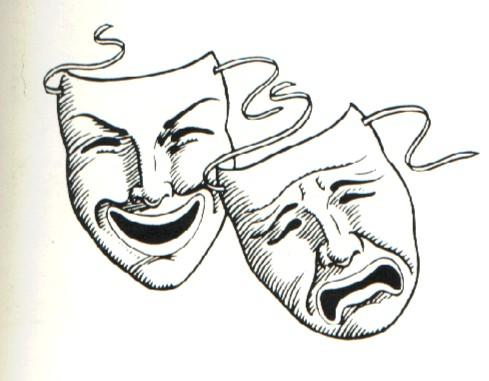 - spoznavati temeljne principe gledališke dejavnosti,- uprizarjati dramska dela v šoli,- dopolnjevati pouk književnosti z gledališko vzgojo,- sodelovati z gledališči in gledališkimi skupinami, ki delujejo v kraju,-  kultiviranje govornih sporočil in sporočanje nasploh.Poleg priporočenih vsebin (v tretjem triletju nove OŠ jih najdemo v predlogu za besedilo, ki so podlaga književni vzgoji) se v ta izbirni predmet vključujejo prosto izbrane vsebine (izbira učencev in drugih sodelujočih) in besedila, ki so rezultat otroške kreativnosti (izvirna krajša odrska dela in dramatizacije).Učenci poglobljeno spoznavajo in se naučijo obvladati tudi natančne artikulacije, stavčne intonacije, glasovno barvanje, razlikovanje in obvladovanje hitrosti govora, obvladovanje glasovnega registra itd.Suzana Praper Lipuš, prof.